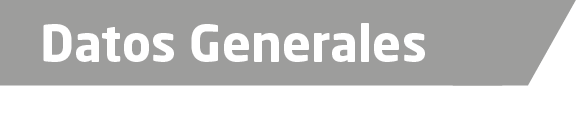 Nombre Elizabeth Rodríguez Salas Grado de Escolaridad Licenciatura en DerechoCédula Profesional (Licenciatura) 09311093Teléfono de Oficina 272 72 6 78 03 Correo Electrónico erodriguezs@fiscaliaveracruz.gob.mx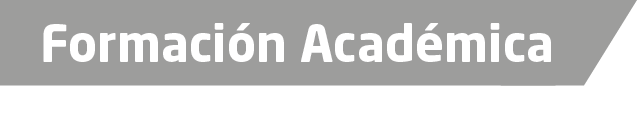 Año: 1994-2000Esc Instrucción Primaria Escuela Primaria "Josefa Ortiz de Domínguez" Ciudad Mendoza, Veracruz.Año: 2000-2003Esc: Instrucción Secundaria Escuela Secundaria "Vicente Guerrero" de Rio Blanco, Veracruz.Año 2003-2005Esc. Instrucción Media Superior "Colegio de Bachilleres del Estado de Veracruz 06" Nogales, Veracruz.Año: 2006-2010Esc. Instrucción Profesional Licenciatura en Derecho Universidad de Sotavento, Campus Orizaba, Veracruz.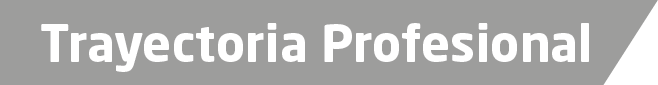 Enero 2015 a enero de 2016Abogada LitiganteFebrero 2016 a Julio 2016Interinato como Fiscal Segunda en la Unidad Integral de Procuración de Justicia del Decimosexto Distrito Judicial de Zongolica, Veracruz.Agosto 2016 a octubre 2017Fiscal Segunda en la Unidad Integral de Procuración de Justicia del Decimosexto Distrito Judicial de Zongolica, Ver.Noviembre 2017 a diciembre 2021Fiscal Segunda en la Unidad Integral de Procuración de Justicia de Orizaba, Ver, Décimo Quinto Distrito Judicial de Orizaba, Ver.Diciembre 2021 a la fechaFiscal Encargada de la Unidad de Procuración de Justicia de Nogales Ver, del Décimo Quinto Distrito Judicial.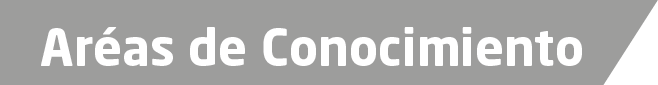 Derecho ConstitucionalDerecho LaboralDerecho CivilDerecho Penal